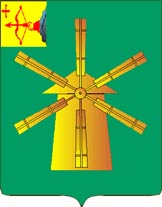 КОНТРОЛЬНО-СЧЕТНАЯ КОМИССИЯКОТЕЛЬНИЧСКОГО МУНИЦИПАЛЬНОГО РАЙОНАгород Котельнич                                                                            04.05.2022 года Заключениепо результатам внешней проверки по отчету об исполнении бюджета Светловского сельского поселения за 2021 год.	В муниципальном образовании имеются основные документы, регламентирующие бюджетный процесс:Устав муниципального образования Светловское сельское поселение, утвержденный решением Светловской сельской Думы от 25.09.2015 №175(285). Положение о бюджетном процессе в муниципальном образовании Светловское сельское поселение, утверждённое решением Светловской  сельской Думы от 28.12.2016№ 252(362).В ходе проверки установлено, что правовая база муниципального образования Светловское сельское поселение  по вопросам бюджетного процесса соответствует бюджетному Кодексу РФ, нормативным правовым актам РФ, Кировской области.Внешняя проверка бюджетной отчетности. Для проведения внешней проверки представлена бюджетная отчетность:-отчет об исполнении бюджета ф.0503117;-баланс исполнения бюджета ф.0503120;-справка о наличии имущества и обязательств на забалансовых счетах;-справка по заключению счетов бюджетного учета отчетного финансового года ф.0503110;-отчет о финансовых результатах деятельности ф.0503121;-отчет о движении денежных средств ф.0503123;-отчет о бюджетных обязательствах ф.0503128;-справка по консолидируемым расчетам ф.0503125;-баланс по поступлениям и выбытиям бюджетных средств ф.0503140;-пояснительная записка ф.0503160.     Бюджетная отчетность для проведения внешней проверки представлена 04.04.2021 года, что не соответствует п.3 ст.264.4 Бюджетного Кодекса РФ.     В ходе контрольного мероприятия установлены нарушения Инструкции о порядке составления и представления годовой, квартальной и месячной отчетности об исполнении бюджетов бюджетной системы Российской Федерации  от 28.12.2010№191н, Федерального закона от 06.12.2011№402-ФЗ «О бухгалтерском учете», Методические указания по инвентаризации имущества и финансовых обязательств, утвержденные приказом Минфина России от 13.06.1995 № 49, Приказа Минфина России от 31.12.2016№256н «Об утверждении Федерального стандарта бухгалтерского учета для организаций государственного сектора «Концептуальные основы бухгалтерского учета и отчетности организаций государственного сектора»».       Результат внешней проверки бюджетной отчетности оформлен актом.Бюджет Светловского сельского поселения на 2021 год утвержден решением Светловской сельской Думы от 28.12.2020 № 158, т.е. до начала финансового года, что соответствует статье 187 БК РФ.Бюджет сельского поселения на 2021 год утвержден по доходам в сумме 6408,0 тыс. рублей, по расходам в сумме 6408 тыс. рублей. Дефицит бюджета 0 тыс. рублей.Собственные доходы запланированы в сумме 1723,9 тыс. рублей (26,9%), финансовая помощь в сумме 4684,1  тыс. рублей (73,1%). Расходы бюджета утверждены по разделам, подразделам, целевым статьям и видам расходов бюджетной классификации РФ, ведомственной структуре расходов.    Соблюдены требования статьи 184.1 БК РФ.Общая оценка исполнения бюджета муниципального образования	В процессе  исполнения бюджета сельского поселения за 2021 год сельской Думой приняты  решения о внесении изменений в бюджет, в результате которых увеличен план по доходам на 2400,0 тыс. рублей, или на 37,5 %; по расходам - на 3375,2 тыс. рублей или на 52,7 %, с плановым дефицитом 975,2 тыс. рублей, покрываемым за счет изменения остатков средств на счетах бюджета поселения.В соответствии с принятыми решениями увеличение планового объема поступлений в бюджет поселения в разрезе источников составило:*по безвозмездным поступлениям на 2224,4 тыс.рублей;*по собственным доходам на 175,6 тыс. рублей, в том числе:-увеличение доходов от оказания платных услуг и компенсации затрат государства на 170,8 тыс. руб.;-увеличение доходов от использования муниципального имущества на 6,8 тыс.руб.;-уменьшение госпошлины на 1,8 тыс.руб.;-уменьшение НДФЛ на 0,3 тыс.руб.Плановые расходы в разрезе разделов увеличились на 3375,2 тыс. рублей, или  на 52,7%, в том числе:-01 Общегосударственные расходы  - на 101,2 тыс.  руб., или 7,8%;-03 Национальная безопасность и правоохранительная деятельность на 41,6 тыс.руб., или на 3,6%;-04 Национальная экономика на 379,4 тыс. рублей, или на  198,8 %; -05 Жилищно-коммунальное хозяйство на 2383,0 тыс. рублей, или в 2,5 раза; -08  Культура, кинематография и средства массовой информации на 470,1 тыс. рублей, или на 18,8%.Исполнение доходов бюджета Светловского сельского поселенияЗа 2021 год выполнение бюджета поселения в целом по доходам составило 102,4%  (уточнённый план 8808,0  тыс. рублей, исполнено 9015,3 тыс. рублей). План собственных доходов бюджета на 2021год – 1899,5 тыс. рублей, выполнение – 1956,8 тыс. рублей, или 103,0%,  к уровню 2020 года доходов поступило меньше на 1096,8 тыс. рублей.      В разрезе видов доходов исполнение составило:-налоговые доходы 577  тыс. рублей или 92,1%.-неналоговые доходы – 1379,8  тыс. рублей или 108,4%.-безвозмездные поступления- 7058,5 тыс. рублей или 102,2%.Налоговые доходы	За 2021 год доля налоговых доходов в общей сумме собственных доходов составила 29,5%, по сравнению с 2020 годом объем налоговых доходов уменьшился на 112,3 тыс. руб.Как и в предыдущем периоде, в 2021 году основным  источником налоговых доходов  являлся налог на доходы физических лиц.При уточненном плане по налогу на доходы физических лиц 287,6 тыс. рублей, поступило в бюджет 269,5 тыс. рублей или 93,7%.По сравнению с предыдущим годом объём поступлений по налогу на доходы физических лиц уменьшился на 10,8%, или на 32,5 тыс. рублей.Второй по объёму поступлений источник налоговых доходов – доходы от поступления акцизов по подакцизным товарам. В объёме собственных доходов поступления составили 9,9%, налоговых доходов – 33,7%.Неналоговые доходыВ структуре собственных доходов бюджета поселения за 2021 год неналоговые доходы составили 70,5%.В процессе исполнения бюджета первоначальный план по неналоговым доходам (1723,9 тыс. рублей) увеличен на 175,6 тыс. рублей или на 10,2% и составил 1899,5 тыс. рублей. Исполнение к уточненному плану – 1856,8 тыс. рублей или 103%.По сравнению с 2020 годом поступление неналоговых доходов уменьшилось на 1096,8 тыс. рублей или 35,9%.Основным источником неналоговых поступлений являются доходы от оказания платных услуг и компенсации затрат государства.Доходов от оказания платных услуг и компенсации затрат государства при уточненном плане 712,9 тыс. рублей поступило 777,0 тыс. рублей или 109%.Безвозмездные поступленияБезвозмездные поступления в виде дотаций, субсидий и субвенций от других бюджетов бюджетной системы РФ, иных межбюджетных трансфертов и прочих безвозмездных поступлений в структуре общего объёма доходов бюджета поселения составили 78,3%.По отношению к безвозмездным поступлениям 2020 года поступления в бюджет поселения в 2021 году уменьшились на 401,7 тыс. рублей или на 5,4%. В процессе исполнения бюджета план безвозмездных поступлений увеличился к первоначальному плану на 2224,4 тыс. рублей или на 47,5 %. Фактически в бюджет поселения поступило 7058,5 тыс. рублей или 102,2% к уточненному плану, в том числе:-дотации – план- 556,1 тыс. рублей, исполнено 100%;-субвенции – план-90,6 тыс. рублей, исполнено 100%;-иные межбюджетные трансферты план 6303,3 тыс. рублей, исполнено 102,4%.Исполнение бюджета по расходамИсполнение расходной части бюджета поселения за 2021 год составило в целом к уточненным годовым назначениям 94,7%. При плане 9783,2 тыс. рублей, фактическое исполнение – 9265,5 тыс. рублей. Общий объем неосвоенных средств –517,7 тыс. рублей.В процессе исполнения бюджета первоначальный план по расходам увеличен  на 52,7 %  или на 3375,2 тыс. рублей.Анализ исполнения расходной части бюджета к первоначальному и уточненному плану в разрезе разделов бюджетной классификации за 2021год.Раздел 01 Общегосударственные расходыВ целом по разделу уточненные бюджетные назначения на год составили 1404,5 тыс.рублей, исполнение – 1368,5 тыс. рублей, общий объем неосвоенных средств 36,0 тыс. рублей. Профинансированы расходы на содержание главы и администрации сельского поселения, содержание обслуживающего персонала, исполнены судебные акты.Раздел 02 Национальная оборона     Расходы по данному разделу финансируются за счёт субвенции бюджетам поселений на осуществление первичного воинского учёта на территориях, где отсутствуют военные комиссариаты.    При уточнённом плане 90,6 тыс. рублей, исполнено 90,6 тыс. рублей или 100%.На выплату заработной платы израсходовано 59,6 тыс. рублей, начисления на заработную плату перечислены в сумме 19,9 тыс. рублей.             Раздел 03 Национальная безопасность и правоохранительная деятельностьПри уточненном плане 1182,2 тыс. рублей, расход составил 1150,6 тыс. рублей или 97,3%. Произведены расходы на содержание муниципальной пожарной охраны, исполнение судебных актов.                                              Раздел 04 Национальная экономикаПри уточненном плане 570,2 тыс. рублей, израсходовано 427,6 тыс. руб., или 75,0%. Бюджетные ассигнования дорожного фонда исполнены исходя из фактической потребности.                                   Раздел 05 Жилищно-коммунальное хозяйствоПри уточненном плане 3322,0 тыс. рублей, расходование составило 3176,8 тыс. рублей, или 95,6%. Оплачены работы по организации в границах сельского поселения электро-, тепло-, газо-, водоснабжения и водоотведения, благоустройству территории;   исполнены судебные акты; погашена задолженность по коммунальным услугам,  проведены мероприятия по благоустройству сельского поселения.Раздел 08 Культура, кинематография и средства массовой информацииПри уточненном плане 2973,2 тыс. рублей, освоение средств составило 2821,6 тыс. рублей или 94,9%. По данному разделу отражены расходы на содержание казенного учреждения культуры, на организацию временной занятости несовершеннолетних граждан.Раздел 10 Социальная политикаПри уточненном плане 114,1 тыс. рублей израсходовано 100%. Произведены расходы на выплату пенсий за выслугу лет муниципальным служащим, установленных Законами Кировской области от 02.04.2015№521-ЗО «О пенсионном обеспечении лиц, замещавших должности муниципальной службы Кировской области».Раздел 14 Межбюджетные трансфертыПри плане 126,4 тыс. рублей израсходовано 100% на осуществление переданных полномочий на мероприятия в области градостроительной деятельности и осуществление внутреннего финансового контроля.Источники финансирования дефицита бюджета сельского поселения.В соответствии с п.1 Решения Светловской сельской Думы от 28.12.2020 № 158 «О бюджете Светловского сельского поселения на 2021 год и на плановый период 2022 и 2023 годов» дефицит (профицит) бюджета утвержден в сумме 0 тыс. рублей. В процессе исполнения бюджета дефицит бюджета поселения составил 250,2 тыс. рублей. Определение степени финансовой устойчивости бюджета.В соответствии со ст.136 БК РФ при проведении оценки исполнения бюджета определяется уровень сбалансированности бюджета, его устойчивости и дотационности. Оценивается степень зависимости бюджета от финансовой помощи из вышестоящих бюджетов. По плановым показателям: коэффициент бюджетной зависимости составляет 78,4%; коэффициент обеспеченности территории собственными доходами составляет 21,6%.По фактическим показателям: коэффициент бюджетной зависимости 78,3%; коэффициент обеспеченности территории собственными доходами 21,7%.Коэффициент бюджетной зависимости уменьшился на 0,1%.Выводы и предложения.1.Основные параметры бюджета сельского поселения выполнены. 2.Бюджетная отчетность для проведения внешней проверки представлена 04.04.2021 года, что не соответствует п.3 ст.264.4 Бюджетного Кодекса РФ.3.В нарушение п.152 Инструкции о порядке составления и представления годовой, квартальной и месячной отчетности об исполнении бюджетов бюджетной системы Российской Федерации  от 28.12.2010№191н в Пояснительной записке ф.0503160 отсутствует Раздел 5 «Прочие вопросы деятельности субъекта бюджетной отчетности». 4.В нарушение п.156 Инструкции о порядке составления и представления годовой, квартальной и месячной отчетности об исполнении бюджетов бюджетной системы Российской Федерации  от 28.12.2010№191н таблица №4 Сведения об основных положениях учетной политики» не заполнена.7. В результате принятых Светловской сельской Думой  решений о внесении изменений в бюджет, план по доходам увеличен по отношению к первоначальному плану в целом на 2400 тыс. рублей, по расходам увеличен на 3375,2 тыс. рублей. 8. За 2021 год выполнение бюджета поселения по доходам составило в целом-102,4% (уточненный план 8808,0 тыс. рублей, поступило – 9015,3 тыс. рублей).По собственным доходам план выполнен на 103,0% (план-1899,5 тыс. рублей, факт-1956,8 тыс. рублей).9. Кредиторская задолженность- 308,6 тыс. рублей, дебиторская задолженность 1204,0 тыс.рублей, в том числе просроченная дебиторская задолженность 380,9 тыс.рублей. Контрольно-счетная комиссия Котельничского муниципального района рекомендует принять меры к взысканию просроченной дебиторской задолженности.10.Контрольно-счетная комиссия Котельничского муниципального района не может подтвердить достоверность отчета об исполнении бюджета Светловского сельского поселения за 2021 год в связи с выявленными нарушениями при составлении годовой бюджетной отчетности, а именно бюджетная отчетность за 2021 год составлена не на основе данных, содержащихся в регистрах бухгалтерского учета. Главная книга  в администрации Светловского сельского поселения за 2021 год отсутствует. АудиторКонтрольно-счётной комиссии					               	Г.Б.ГалкинаКотельничского района